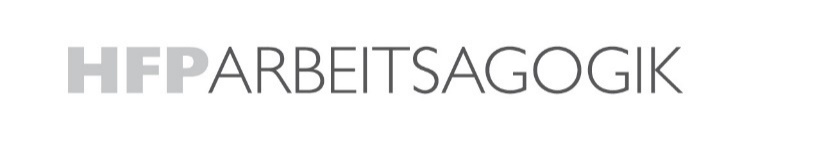 Schweizerischer Trägerverein für die Höhere Fachprüfung ArbeitsagogikPrüfungssekretariat:	Burgiwil 28B, 3664 Burgistein  	Tel.: 033 356 40 40, E-Mail: info@arbeitsagogik-hfp.ch Anmeldung: Ordentliche Abschlussprüfung HFP 2017Bitte füllen Sie dieses Formular am PC aus. Schicken Sie es unterschrieben und zusammen mit den übrigen Unterlagen des Anmeldedossiers per Post an das Prüfungssekretariat.Termin: Das vollständige Anmeldedossier muss spätestens am Donnerstag, 06. April 2017, im Prüfungssekretariat eintreffen.Persönliche AngabenBildungsanbieter + Klasse	 AEB 	Bezeichnung Klasse/Kurs:      	 Agogis kompakt	Bezeichnung Klasse/Kurs:       (Kompaktlehrgang)	 Agogis modular	(Modullehrgang)	 IfA	Bezeichnung Klasse/Kurs:      	 Gleichwertigkeitsanerkennung (GWA)Nachweise für die Zulassung zur AbschlussprüfungBerufliche Ausbildung (gem. Ziff. 3.31a der Prüfungsordnung 2013 vom 23.4.2013)Fähigkeitszeugnis (3- oder 4-jährige berufliche Grundbildung) oder gleichwertiger Ausweis und mind. 1 Jahr Berufspraxis oderallgemeinbildender Abschluss auf Sekundarstufe II und mind. 3 Jahre Berufspraxis oderAbschluss auf der Tertiärstufe und mind. 3 Jahre BerufspraxisKopien Abschlüsse (Ausweis, Diplom etc.) beilegenBerufspraxisKopien der Arbeitszeugnisse /-bestätigungen beilegenArbeitsagogische Berufspraxis (gem. Ziff. 3.31 b der Prüfungsordnung 2013 vom 23.4.2013)Mindestens vierjährige, arbeitsagogische Berufspraxis gemäss Berufsprofil
undmit einem Beschäftigungsgrad von durchschnittlich mindestens 60 Prozent.Beachten Sie Ziff. 4.2.1 und 4.2.2 der Wegleitung 2016 vom 23.11.2016Für jede Anstellung (auch für «Praktika» und Zivildiensteinsätze) ist ein eigenes Formular «Praxisbestätigung des Arbeitgebers» (inkl. aussagekräftige Stellenbeschreibung oder Pflichtenheft) beizulegen.Name, VornameJahrgangStrasse, Nr.PLZ, OrtAbschlüsseJahrArbeitgeberBerufliche FunktionJahr/Mt.Jahr/Mt.Anstellungs-ProzenteArbeitgeberBerufliche FunktionvonbisAnstellungs-ProzenteArbeitgeberArbeitsagogische Tätigkeiten
gemäss BerufsprofilJahr/Mt.Jahr/Mt.Anstellungs-ProzenteArbeitgeberArbeitsagogische Tätigkeiten
gemäss BerufsprofilvonbisAnstellungs-ProzenteOrt, Datum:      Unterschrift: 	